BON DE COMMANDEFORMATION SAUVETEUR SECOURISTE DU TRAVAIL 2024MAINTIEN ET ACTUALISATION DES COMPETENCES (MAC)IDENTITÉ DE L’AGENT Madame   MonsieurNOM – Prénom : Date de naissance : Métier exercé : IDENTITÉ DE LA COLLECTIVITÉ / DE L’ÉTABLISSEMENT PUBLICCollectivité / Ets Public : Adresse complète : CP – Ville : Nom du responsable formation : Tél. : e-mail : Demandes spécifiques à préciser Ex : convoquer / ne pas convoquer avec collègue X ; pas de formation possible sur telle période etc.L’agent peut-il être convoqué un mercredi ? Oui Oui et uniquement sur ce jour de la semaine NonVisa de l’autorité territorialeNOM : Fait le : Signature et cachet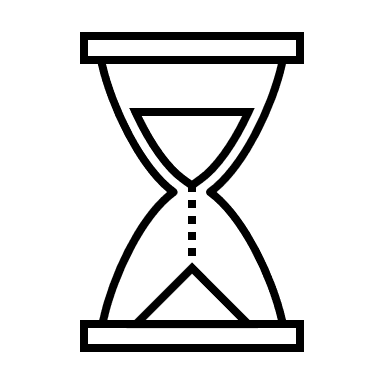 HISTORIQUE FORMATIONSi l’agent inscrit n’a pas suivi sa dernière formation SST via le Centre de Gestion > fournir la copie recto-verso de sa carte SST.